AVIS PUBLICEST, PAR LES PRÉSENTES, DONNÉ PAR LA SOUSSIGNÉE, QUE :Le conseil municipal tiendra une séance extraordinaire mardi le 13 décembre 2022 à 20 h 30. Cette séance extraordinaire du conseil municipal de Saint-Antoine-sur-Richelieu se tiendra le 13 décembre 2022 dès 20 h 30 à la Maison de la culture Eulalie-Durocher, située au 1028, rue du Rivage, Saint-Antoine-sur-Richelieu.Les citoyens sont invités à soumettre leurs questions par courriel à adjointe.direction@sasr.ca ou par téléphone au 450-787-3497 au plus tard à 16 h, le mardi 13 décembre 2022.  Les réponses aux questions seront répondues lors de la séance.  Donné à Saint-Antoine-sur-Richelieu ce 7 décembre 2022.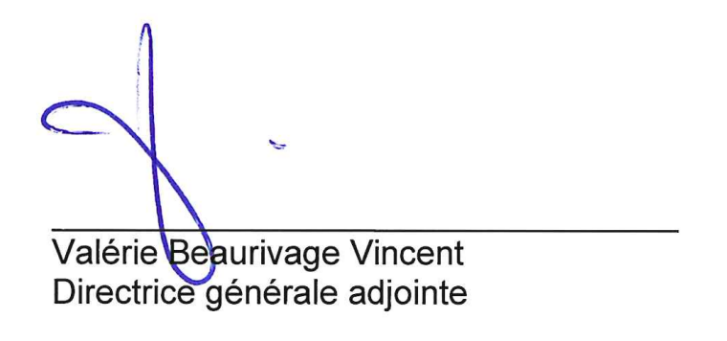 